Lección 5: Forma desarrollada de los númerosRepresentemos números de tres dígitos como la suma del valor de cada dígito.Calentamiento: Verdadero o falso: El valor de los dígitosEn cada caso, decide si la afirmación es verdadera o falsa. Prepárate para explicar tu razonamiento.5.1: Expresiones y números de tres dígitosAndre tiene 3 centenas. Tyler tiene 5 decenas. Mai tiene 7 unidades. Ellos quieren usar una ecuación para representar la cantidad total que tienen.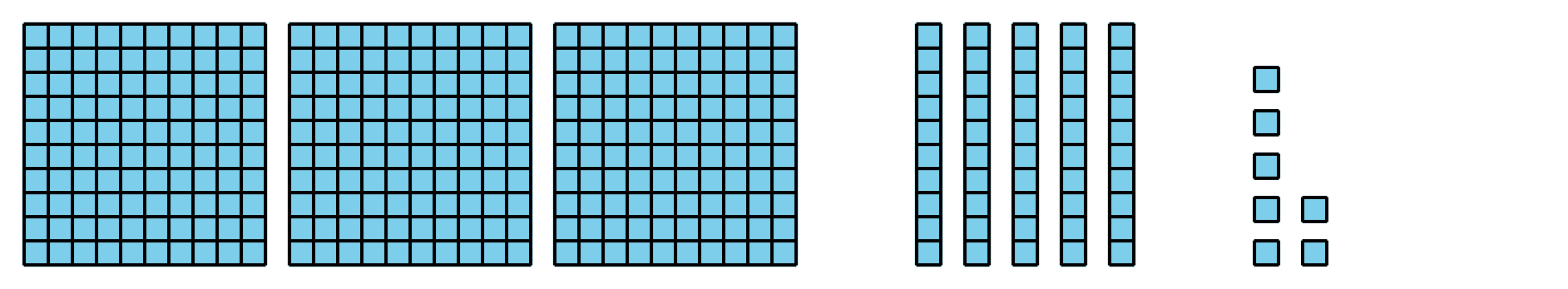 Escribe una expresión que represente la suma de sus valores.__________ + __________ + __________Escribe el valor total como un número de tres dígitos:_______________Escribe cada número como la suma de centenas, decenas y unidades. Escríbelo también como un número de tres dígitos.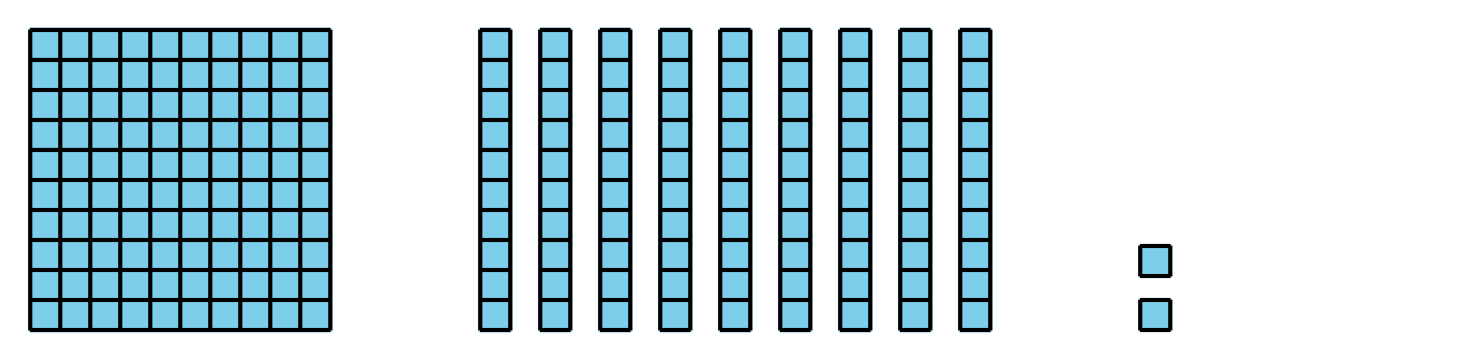 Forma desarrollada: _________________________Número de tres dígitos: _________________________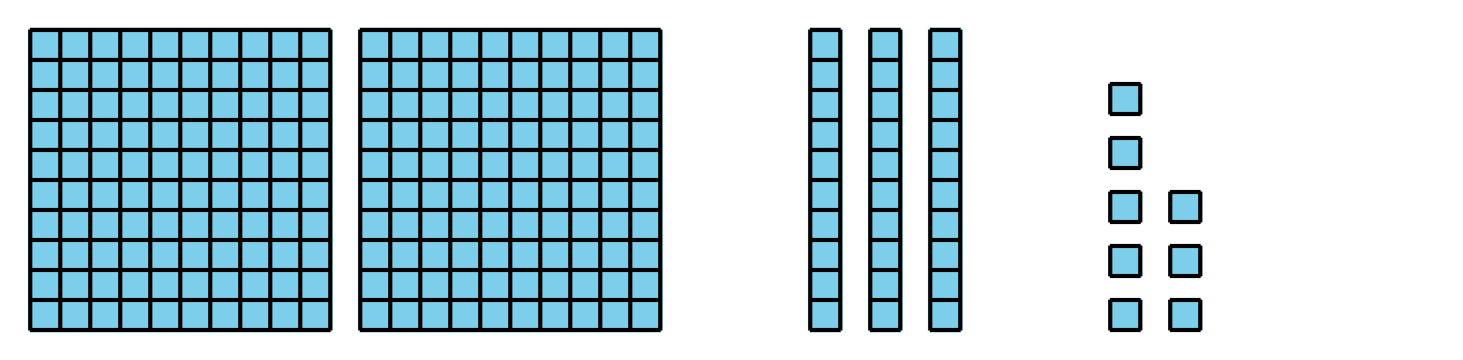 Forma desarrollada: _________________________Número de tres dígitos: _________________________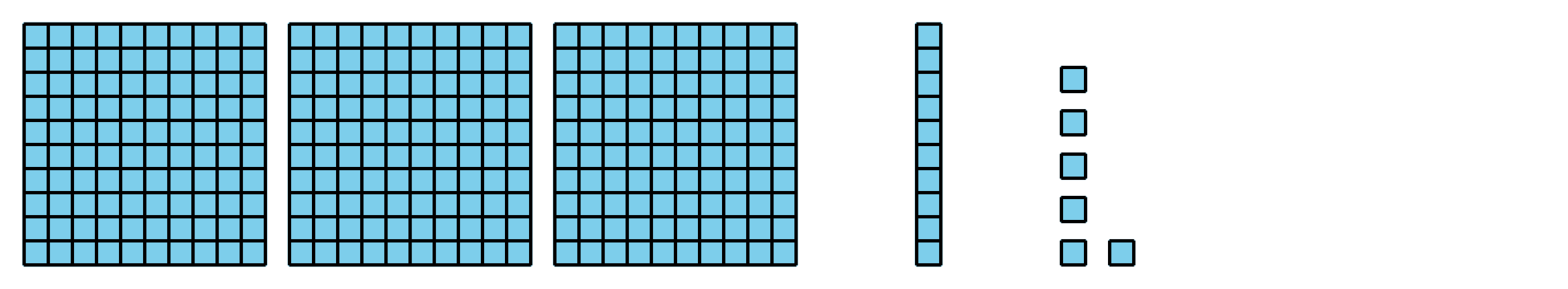 Forma desarrollada: _________________________Número de tres dígitos: _________________________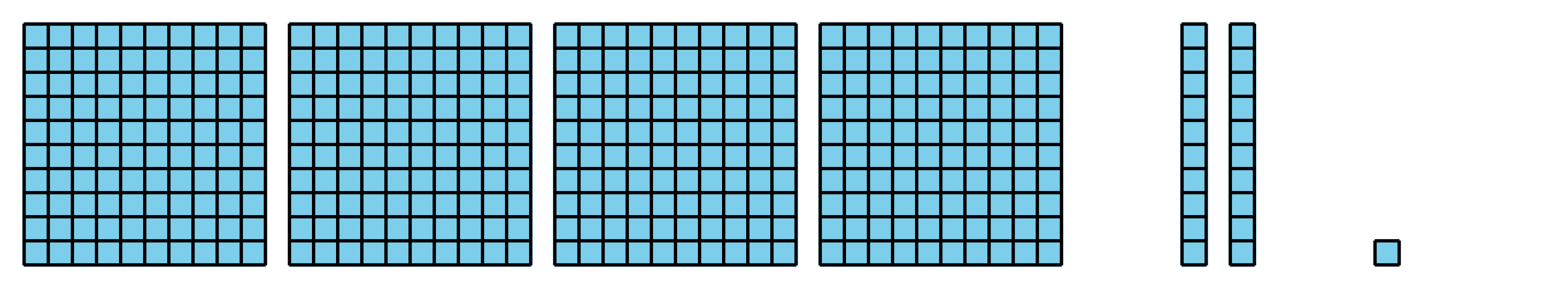 Forma desarrollada: _________________________Número de tres dígitos: _________________________5.2: Fórmalo y desarróllaloLanza los dados numéricos.Forma el mayor número posible.Escríbelo como un número de tres dígitos. ___________Escríbelo en forma desarrollada.Lanza los dados numéricos.Forma el menor número posible.Escríbelo como un número de tres dígitos. ___________Escríbelo en forma desarrollada.Lanza los dados numéricos.Usa los mismos dígitos para hacer un número distinto al de tu compañero.Escríbelo en forma desarrollada.Escríbelo como un número de tres dígitos. ___________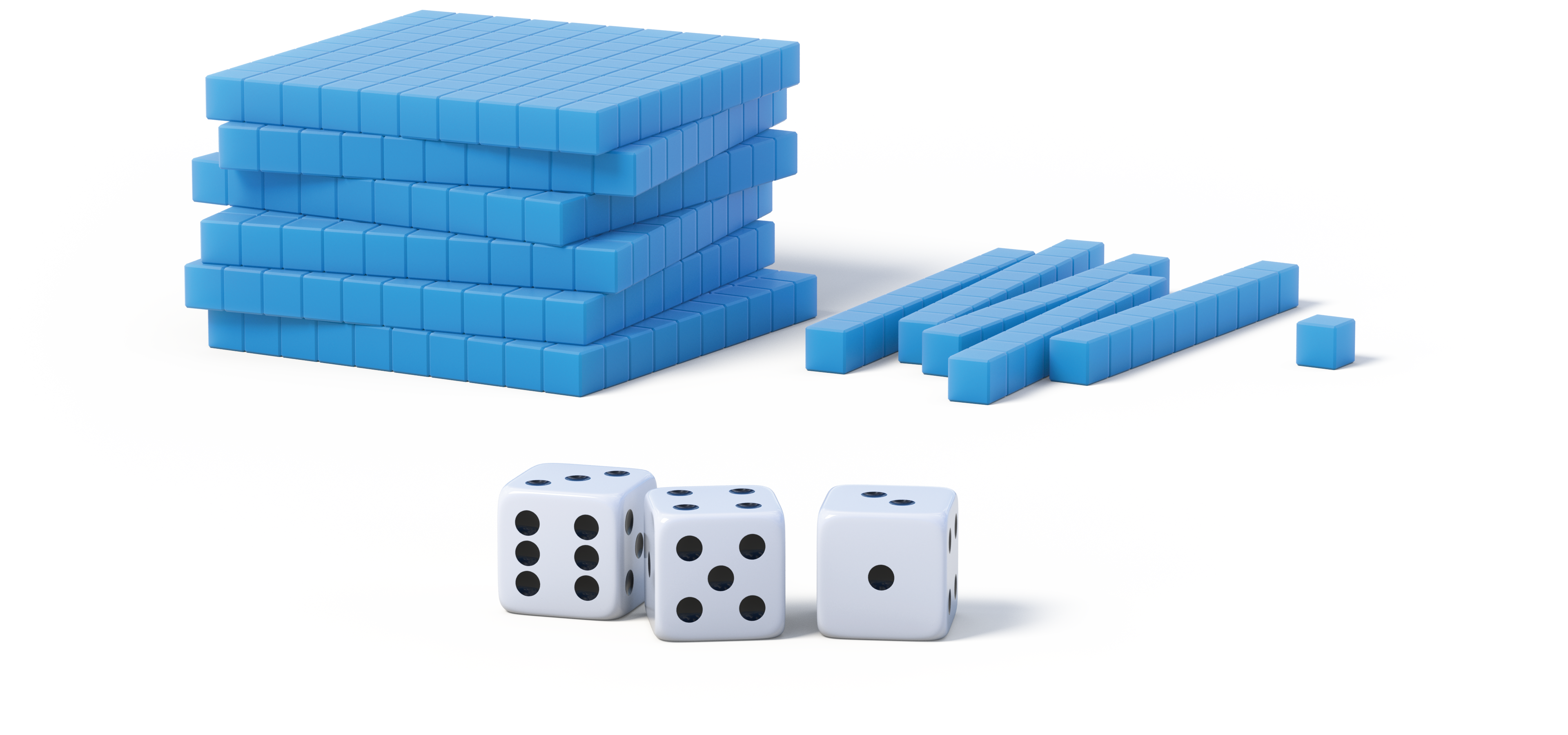 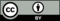 © CC BY 2021 Illustrative Mathematics®